АДМИНИСТРАЦИЯ  ИЗОБИЛЬНЕНСКОГО  СЕЛЬСКОГО ПОСЕЛЕНИЯНИЖНЕГОРСКОГО  РАЙОНАРЕСПУБЛИКИ  КРЫМПОСТАНОВЛЕНИЕ18.05.2020 г.                               с.Изобильное                                     № _37Об утверждении Порядка определения статуса жилого дома блокированной застройки на территории муниципального образования Изобильненское сельское поселение Нижнегорского района Республики Крым   В целях обеспечения благоприятных условий жизнедеятельности муниципального образования Изобильненское сельское поселение Нижнегорского района Республики Крым, руководствуясь частями 2, 3 статьи 16 Жилищного кодекса Российской Федерации от 29.12.2004 № 188-ФЗ, пунктом 2 части 2 статьи 49 Градостроительного кодекса Российской Федерации от 29.12.2004 № 190-ФЗ. В соответствии с Федеральным законом от 06 октября 2003 года № 131-ФЗ «Об общих принципах организации местного самоуправления в Российской Федерации», руководствуясь Уставом муниципального образования Изобильненское сельское поселение Нижнегорского района Республики Крым, Администрация Изобильненского сельского поселения                                                ПОСТАНОВЛЯЕТ:      1. Утвердить Порядок определения статуса жилого дома блокированной застройки на территории муниципального образования Изобильненское сельское поселение Нижнегорского района Республики Крым (Приложение 1).      2. Настоящее постановление вступает в силу со дня его обнародования.      3. Настоящее постановление разместить для обнародования на официальном сайте администрации Изобильненского сельского поселения в сети «Интернет» http://izobilnoe-sp.ru/, а также на информационном стенде Изобильненского сельского поселения по адресу: Республика Крым, Нижнегорский район, с.Изобильное, пер.Центральный,154. Контроль за исполнением настоящего постановления оставляю за собой.Глава администрацииИзобильненского сельского поселения 		          	           Л.Г.Назарова Приложение 1 кпостановлению  администрацииИзобильненского сельского поселенияот  18.05.2020г. № 37Порядокопределения статуса жилого дома блокированной застройки на территориимуниципального образования Изобильненское сельское поселение Нижнегорского  района Республики Крым1. Общие положения.1.1. Настоящий порядок направлен на определение статуса жилого дома блокированной застройки на территории муниципального образования Изобильненское сельское поселение Нижнегорского района Республики Крым.1.2. Используемые термины и понятия:жилой дом – индивидуально – определенное здание, которое состоит из комнат, а также помещений вспомогательного использования, предназначенных для удовлетворения гражданами бытовых и иных нужд, связанных с их проживанием в таком зданиимногоквартирный жилой дом – совокупность двух и более квартир, имеющих самостоятельные выходы либо на земельный участок, прилегающий к жилому дому, либо в помещения общего пользования в таком доме. Многоквартирный дом содержит в себе элементы общего имущества собственников помещений в таком доме в соответствии с жилищным законодательством.под «жилыми домами блокированной застройки» понимаются жилые дома с количеством этажей не более чем три, состоящие из нескольких блоков, количество которых не превышает десять и каждый из которых предназначен для проживания одной семьи, имеет общую стену (общие стены) без проемов с соседним блоком или соседними блоками, расположен на отдельном земельном участке и имеет выход на территорию общего пользования.заявитель – физическое или юридическое лицо, являющееся собственником жилья. 2. Признаки блокированного жилого дома2.1. Жилой дом признается блокированным домом при наличии следующих отличительных признаков:состоит из нескольких блоков, количество которых не превышает десять, каждый из которых предназначен для проживания одной семьи;количество этажей не более чем три;имеет общую стену (общие стены) без проемов с соседним блоком или соседними блоками;расположен на отдельном земельном участке с выходом на территории общего пользования;отсутствуют помещения общего пользования;имеет самостоятельные (автономные) системы инженерного обеспечения;не имеет общие с соседними жилыми домами чердаки, подполья, шахты коммуникаций, а также помещения, расположенные над или под другими жилыми блоками.2.2. В случае отсутствия автономного инженерного обеспечения в жилом доме, для признания его блокированным, по желанию собственников жилья, возможно проведение работ по инженерному переоборудованию жилого дома, за счет средств собственников жилья.3. Порядок подачи заявления о намерении изменения статуса жилого дома на жилой дом блокированной застройки.      3.1. Заявители направляют в администрацию Изобильненского сельского поселения Нижнегорского района Республики Крым (далее – Администрация) заявление о намерении изменения статуса жилого дома и признанием его жилым домом блокированной застройки /Приложение 1/.       3.2. Заявление подается совместно от всех собственников жилого дома. От имени собственника может выступать уполномоченное собственником лицо, действующее по нотариально удостоверенной доверенности.       3. 3. Заявление должно содержать:- при обращении юридического лица: полное и сокращенное название юридического лица в соответствии с учредительными документами, ИНН, ОГРН, юридический и почтовый адрес; - при обращении физического лица: фамилию, имя, отчество, адрес места жительства гражданина;- сведения о жилом доме, в отношении которого Заявитель просит изменить статус жилого дома.       3.4. К заявлению прилагаются:- копия документов на право собственности на жилые помещения;- технический паспорт и (или) технический план на бумажном носителе, заверенный подписью и печатью кадастрового инженера; - документы, подтверждающие фактическое проведение реконструкции объекта (при необходимости).4. Порядок подготовки документа об изменении статуса жилого дома      4.1. Администрация в месячный срок, с момента представления заявителями заявления и документов, указанных в подпункте 3.4 настоящего Порядка, рассматривает документы и подготавливает проект постановления об изменении статуса жилого дома на жилой дом блокированной застройки при наличии признаков блокированного дома, согласно подпункту 2.1 настоящего Порядка, с присвоением адреса каждому блоку. Специалисты Администрации совместно осуществляют выезд по адресу, указанному в заявлении по смене статуса жилого дома на предмет обследования строения. После выезда составляется акт обследования жилого дома с приложением фотоматериалов. Акт составляется в трех экземплярах /Приложение 2/       4.2. При принятии решения органом местного самоуправления о признании жилого дома домом блокированной застройки учитывается, что существующее здание может быть изменено в результате его реконструкции, в таком случае заявителю необходимо предоставить разрешительные документы на реконструкцию.       4.3. После принятия постановления Администрации о признании жилого дома домом блокированной застройки Администрация направляет данное постановление в Государственный комитет по государственной регистрации и кадастру Республики Крым для внесения соответствующих сведений о здании в реестр объектов недвижимости Единого государственного реестра недвижимости.       4.4. Заявителю может быть отказано в изменении статуса жилого дома блокированной жилой застройки:- в случае отсутствия признаков блокированного жилого дома, перечисленных в подпункте 2.1 настоящего Порядка - заявителем представлены не все документы, предусмотренные подпунктом 3.4 настоящего Порядка;- жилой дом расположен в границах земельного участка, предназначенного в соответствии с документами территориального планирования для размещения объекта федерального значения (объекта регионального значения, объекта местного значения) или в границах земельного участка, предназначенного в соответствии с документацией по планировке территории для изъятия земельных участков для государственных или муниципальных нужд, а также в границах территории, предназначенной для осуществления деятельности по комплексному и устойчивому развитию территорий.Приложение 1к Порядку определения статуса жилогодома блокированной застройки на территориимуниципального образования Изобильненское сельское                                                                                 поселение Нижнегорского района Республики КрымГлаве администрации Изобильненского сельского поселения Нижнегорского района Республики Крым___________________________________________От_______________________________________________________________________________________Паспорт_____________________________________________________________________________________________________________________________Адрес регистрации__________________________________________________________________________________________________________________Почтовый адрес___________________________________________________________________________Телефон_______________________________________ЗАЯВЛЕНИЕО признании жилого дома домом блокированной жилой застройкиПрошу признать жилой дом, расположенный по адресу:______________________________ _____________________________________________________________________________ ____________________________________________________________________________жилым домом блокированной застройки.Приложение:Копия документа, удостоверяющего личность заявителя.Копия документа, подтверждающего право собственности на жилые помещения.Технический паспорт и (или) технический план на бумажном носителе, заверенный подписью и печатью кадастрового инженера.Разрешение на ввод объекта в эксплуатацию после проведенной реконструкцииобъекта, в случае ее проведения.Настоящим выражаю согласие на обработку моих персональных данных уполномоченным специалистом администрации на оказание муниципальной услуги..Перечень действий с персональными данными, на совершение которых дается согласие, общее описание используемых оператором способов обработки:Получение персональных данных у субъекта персональных данных, а также у третьих лиц;Хранение персональных данных (в электронном виде и на бумажном носителе);Уточнение (обновление , изменение) персональных данных;Использовать персональные данные в связи с оказанием муниципальной услуги.Передача персональных данных субъекта в порядке, предусмотренном законодательством Российской Федерации. Настоящее согласие является бессрочным. Порядок отзыва настоящего согласия – по личному заявлению субъекта персональных данных.______________________	______________	__________________Приложение 2к Порядку определения статуса жилогодома блокированной застройки на территориимуниципального образования Изобильненское сельское                                                                                 поселение Нижнегорского района Республики КрымАКТ ОСМОТРАЖилого дома по признанию дома блокированным либо многоквартирным на территориимуниципального образования Изобильненское сельскоепоселение Нижнегорского района Республики Крым______________________________                                                                                                ____________________ (адрес строения)                                                                                                                                    (дата осмотра)Участники осмотра:1. _______________________________________________________________________(ФИО, должность)2. _______________________________________________________________________(ФИО, должность)3. _______________________________________________________________________(ФИО, должность)4. _______________________________________________________________________(ФИО, собственник либо представитель собственника)5. _______________________________________________________________________(ФИО, собственник либо представитель собственника)Объект осмотра:Жилой дом по адресу: _______________________________________________________________________________________________________________________________________результате осмотра установлено:______________________________________________________________________________________________________________________________________________________________________________________________________________________________________________________________________________________Вывод:____________________________________________________________________________________________________________________________________________________Приложение: фотоматериалы. Подписи участников осмотра:_______________________________________________________(подпись)(ФИО)_______________________________________________________(подпись)(ФИО)_______________________________________________________Акт составлен в трех экземплярах: два собственникам квартир, один в архив администрации Изобильненского сельского поселения Нижнегорского района Республики Крым(подпись)(ФИО)_______________________________________________________(подпись)(ФИО)_______________________________________________________(подпись)(ФИО)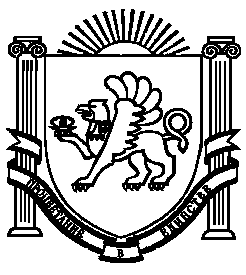 